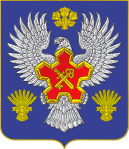 ВОЛГОГРАДСКАЯ ОБЛАСТЬ П О С Т А Н О В Л Е Н И ЕАДМИНИСТРАЦИИ ГОРОДИЩЕНСКОГО МУНИЦИПАЛЬНОГО РАЙОНАот  16 марта 2015 г.  № 623Об утверждении плана обеспечения устойчивого развития экономики и социальной  стабильности  Городищенского  муниципального                  района на 2015-2017 годы	В соответствии с постановлением Губернатора Волгоградской области от 27 января 2015 г. № 51 «О мерах по обеспечению устойчивого развития экономики и социальной стабильности Волгоградской области», п о с т а н о в л я ю:1. Утвердить прилагаемый план обеспечения устойчивого развития экономики и социальной стабильности Городищенского муниципального              района на 2015-2017 годы (далее именуется - План).2. Ответственным исполнителям обеспечить реализацию мероприятий Плана в утвержденные сроки.3.  Постановление подлежит опубликованию на официальном сайте администрации Городищенского муниципального района.4.  Контроль за исполнением настоящего постановления возложить на заместителя главы администрации Городищенского  муниципального района по экономике и финансам Чумакова С.П.Глава администрации Городищенскогомуниципального района         	                                                       Ю.Б. ДолидзеПРИЛОЖЕНИЕк постановлению администрации Городищенского муниципального района от  16 марта 2015г. № 623План  обеспечения устойчивого развития экономики  и социальной стабильности Городищенского муниципального района на 2015-2017 годыУправляющий делами                                                                                                                                                                             Н. Ю. Попова№Наименование мероприятияВид документаСрок реализации мероприятийОтветственные исполнителиОтветственные исполнителиИсточники и объем финансированияОжидаемые результаты12345567Активизация экономического ростаАктивизация экономического ростаАктивизация экономического ростаАктивизация экономического ростаАктивизация экономического ростаАктивизация экономического ростаАктивизация экономического ростаАктивизация экономического роста1.Стабилизационные меры1.1.Приведение в соответствии с действующим законодательством положений об оплате труда работников муниципальных автономных и бюджетных учреждений.постановления администрации Городищенского муниципального районапервое полугодие 2015 г.первое полугодие 2015 г.отдел экономики, юридический отделфинансирование не требуетсяповышение эффективности использования средств местного бюджета1.2.Реализация мероприятий по снижению долгов по бюджетным кредитам, предоставленным поселениям Городищенского муниципального районапостановление администрации Городищенского муниципального районав течение годав течение годакомитет финансов Городищенского муниципального районафинансирование не требуетсяснижение кредиторской задолженности1.3.Разработка и утверждение документов стратегического планирования Городищенского муниципального района Волгоградской области в соответствии с постановлением администрации Городищенского муниципального района Волгоградской области  от 25 декабря 2014 г. N 2562 "Об утверждении плана подготовки документов стратегического планирования Городищенского муниципального района Волгоградской области"нормативные правовые акты Волгоградской области, подготовленные в соответствии с постановлением администрации Городищенского муниципального района Волгоградской области  от 25 декабря 2014 г. N 2562 "Об утверждении плана подготовки документов стратегического планирования Городищенского муниципального района Волгоградской области"в соответствии с постановлением администрации Городищенского муниципального района Волгоградской области  от 25 декабря 2014 г. N 2562 "Об утверждении плана подготовки документов стратегического планирования Городищенского муниципального района Волгоградской области"в соответствии с постановлением администрации Городищенского муниципального района Волгоградской области  от 25 декабря 2014 г. N 2562 "Об утверждении плана подготовки документов стратегического планирования Городищенского муниципального района Волгоградской области"отдел экономики, комитет финансов, ответственные исполнители муниципальных программфинансирование не требуетсясоздание единой системы документов стратегического планирования Городищенского муниципального района Волгоградской области 1.4.Оптимизация мероприятий муниципальных программ Городищенского муниципального района Волгоградской области в целях определения их приоритетности. Включение мероприятий муниципальных программ Городищенского муниципального района Волгоградской области в государственные Волгоградской области постановления администрации Городищенского муниципального районапервое полугодие 2015 г.первое полугодие 2015 г.отдел экономики, комитет финансов, ответственные исполнители муниципальных программфинансирование не требуетсяоптимизация бюджетных расходов, привлечение дополнительных источников финансирования1.5.Мониторинг поступления налоговых и неналоговых доходов в консолидированный бюджет Городищенского муниципального районаПротокол комиссии2015 г., ежемесячно2015 г., ежемесячноотдел экономикифинансирование не требуетсяобеспечение сбалансированности областного бюджета, стимулирование поступления налоговых отчислений в консолидированный бюджет области1.6.Пересмотреть нормативные затраты при формировании муниципального задания в целях исключения сверхнормативных расходовНормативные затраты2015г.2015г.комитет финансовфинансирование не требуетсяповышение эффективности использования бюджетных средств1.7.Направление муниципальными бюджетными и автономными учреждениями района и средств от оказания платных услуг в первоочередном порядке на погашение кредиторской задолженности (в случае ее наличия) или на содержание здания2015г.2015г.муниципальные бюджетные и автономные учрежденияфинансирование не требуетсяповышение эффективности использования бюджетных средств2.Снижение издержек бизнеса2.1.Создание механизма формирования инфраструктурной поддержки инвесторовпостановления администрации Городищенского муниципального района2015-2017 годы2015-2017 годыотдел экономикиза счет внебюджетных источниковформирование территорий, обеспеченных необходимой инфраструктурой - индустриальных (промышленных) парков, для реализации инвестиционных проектов2.2.Участие в публичных консультациях по проектам нормативных правовых актов Волгоградской области, затрагивающих вопросы осуществления предпринимательской и инвестиционной деятельностинаправления мнений разработчикам  проектов нормативных правовых актов2015-2017 годы2015-2017 годыотдел экономики, юридический отделфинансирование не требуетсяисключение норм, вводящих избыточные обязанности, запреты и ограничения для субъектов предпринимательской и инвестиционной деятельности или способствующих их введению до принятия нормативного правового акта3.Поддержка малого и среднего предпринимательства3.1.Содействие деятельности некоммерческой организации "Региональный гарантийный фонд" посредством просветительской работыинформация в СМИпервое полугодие 2015 г.первое полугодие 2015 г.отдел экономикифинансирование не требуетсяобеспечение финансовой устойчивости субъектов малого и среднего предпринимательства

увеличение объемов гарантийной поддержки субъектов малого и среднего предпринимательства

развитие механизма обеспечения доступности банковских кредитных продуктов для субъектов малого и среднего предпринимательства3.2.Содействие деятельности некоммерческой организации "Региональный микрофинансовый центр" посредством просветительской работыинформация в СМИпервое полугодие 2015 г.первое полугодие 2015 г.отдел экономикифинансирование не требуетсяувеличение общего лимита заимствованияувеличение количества субъектов малого и среднего предпринимательства, получивших займы через механизм микрофинансирования, с процентной ставкой по займам ниже ставки банковских кредитов3.3.Расширение мер, направленных на информационную и консультационную поддержку субъектов малого и среднего предпринимательстваинформация в СМИ2015-2017 годы2015-2017 годыотдел экономикифинансирование не требуетсяувеличение количества субъектов малого и среднего предпринимательства, получивших информационную и консультационную поддержку

повышение информированности и степени адаптации к социально-экономическим условиям3.4.Утверждение инвестиционной стратегии Волгоградской областипостановление администрации Городищенского муниципального районадо конца 2015г.до конца 2015г.отдел экономикифинансирование не требуетсяулучшение инвестиционной привлекательности Волгоградской области3.5.Разработка предложений по снижению ставки налога для налогоплательщиков, применяющих систему налогообложения в виде единого налога на вмененный доход для отдельных видов деятельностиПроект НПАдо 01.10.2015г.до 01.10.2015г.отдел экономикифинансирование не требуетсявысвобождение дополнительных оборотных и инвестиционных средств у микропредприятий, применяющих систему налогообложения в виде единого налога на вмененный доход для отдельных видов деятельности3.6.Направление предложений в поселения Городищенского муниципального района о пересмотре ставок земельного налога, предусматривающих приемлемую дифференциацию ставок земельного налога, либо льготу по земельному налогу для хозяйствующих субъектов, осуществляющих инвестиционную деятельность на территории поселения.Предложения (письма в поселения Городищенского муниципального района)до 01.09.2015г.до 01.09.2015г.отдел экономикифинансирование не требуетсявысвобождение дополнительных оборотных и инвестиционных средств у организаций осуществляющих инвестиционную деятельность 3.7.Разработка предложений по снижению максимального размера потенциально возможного к получению индивидуальным предпринимателем годового дохода (в пределах от 1 млн. рублей до 500 тыс. рублей)Предложения (письма в комитет экономики Волгоградской области)по мере запросапо мере запросаотдел экономикифинансирование не требуетсярасширение практики применения патентной системы налогообложения, высвобождение дополнительных оборотных и инвестиционных средств у индивидуальных предпринимателей, применяющих патентную систему налогообложенияПоддержка отраслей экономикиПоддержка отраслей экономикиПоддержка отраслей экономикиПоддержка отраслей экономикиПоддержка отраслей экономикиПоддержка отраслей экономикиПоддержка отраслей экономикиПоддержка отраслей экономики4.Мероприятия в сфере сельского хозяйства 4.1.Содействие  реализации инвестиционных проектов, на территории Городищенского муниципального районааналитическая справка2015 - 2017 годыотдел аграрной политикиотдел аграрной политикиза счет средств внебюджетных источников: 2,045 млрд. рублейсоздание привлекательного инвестиционного климата; создание привлекательной инфраструктуры сельских территорий; повышение конкурентоспособности продукции региональных товаропроизводителей в целях импортозамещения. 4.2.Обеспечение государственной поддержки сельхозтоваропроизводителей Городищенского муниципального районааналитическая справка2015 - 2017 годыотдел аграрной политикиотдел аграрной политикив зависимости от избранной формы государственной поддержки, объемы - в рамках бюджетных ассигнованийувеличение объема производства сельскохозяйственной продукции; техническая и технологическая модернизация сельскохозяйственного производства; повышение конкурентоспособности продукции региональных товаропроизводителей в целях импортозамещения.5.Мероприятия в сфере промышленности5.1.Проведение работы по развитию инфраструктуры промышленностифинансирование не предусмотреносоздание привлекательной инфраструктуры промышленности, эффективное использование существующих промышленных площадок5.2.Активизация участия промышленных предприятий Городищенского района Волгоградской области в существующих государственных программах Волгоградской области Российской Федерации уведомление о сроках начала приема документов на субсидии2015г.финансирование не предусмотренопривлечение областных средств в промышленность Городищенского района Волгоградской области6.Мероприятия в сфере  жилищно-коммунального хозяйства6.1.Актуализация программ комплексного развития коммунальной инфраструктуры (далее именуется – ПКР) на территории Городищенского муниципального района участие в формировании регионального графика разработки ПКР по муниципальным образованиям; утверждение ПКР с после-дующей актуализацией согласно графику.актуализация ПКР до 01 июля 2016 г., далее – постоянно по мере необходимостиАдминистрации:Городищенского г.п. Ерзовского г.п. Новорогачинского г.п. Кузьмичевского с.п. Краснопахаревского  с.п.Самофаловского с.п. Грачевского с.п. Орловского с.п. Новонадеждинского с.п.Новожизненского с.п. Карповского с.п. Россошенского с.п. Паньшинского с.п. Вертячинского с.п. Песковатского с.п. Котлубанского с.п. Каменского с.п. Царицынского с.п.Администрации:Городищенского г.п. Ерзовского г.п. Новорогачинского г.п. Кузьмичевского с.п. Краснопахаревского  с.п.Самофаловского с.п. Грачевского с.п. Орловского с.п. Новонадеждинского с.п.Новожизненского с.п. Карповского с.п. Россошенского с.п. Паньшинского с.п. Вертячинского с.п. Песковатского с.п. Котлубанского с.п. Каменского с.п. Царицынского с.п.создание условий для привлечения частных инвестиций в сферу ЖКХ6.2.Утверждение и реализация муниципального плана мероприятий по информированию граждан об их правах и обязанностях в сфере ЖКХ, в том числе по вопросам:создания и функционирования систем капитального ремонта общего имущества в многоквартирных домах;расселения граждан из аварийного жилищного фонда, признанного таковым до 01 января 2012 г.;оплаты жилищно-коммунальных услуг с учетом общедомовых расходов, социальной нормы потребления, предельных индексов роста платы граждан и других актуальных вопросов;осуществления лицензирования деятельности по управлению многоквартирными домами (далее именуется – МКД); развития системы общественного контроля в сфере ЖКХотчет об  исполнении формирование медиа-плана до 01 марта 2015 г.отчет об  исполнении -ежеквартально, начиная с 1 квартала 2015 г. - до 20 числа месяца следующего за отчетным кварталом Администрации: Городищенского г.п. Ерзовского г.п. Новорогачинского г.п. Кузьмичевского с.п. Краснопахаревского с.п. Самофаловского с.п. Грачевского с.п. Орловского с.п. Новонадеждинского с.п. Новожизненского с.п. Карповского с.п. Россошенского с.п. Паньшинского с.п. Вертячинского с.п. Песковатского с.п. Котлубанского с.п. Каменского с.п. Царицынского с.п.Администрации: Городищенского г.п. Ерзовского г.п. Новорогачинского г.п. Кузьмичевского с.п. Краснопахаревского с.п. Самофаловского с.п. Грачевского с.п. Орловского с.п. Новонадеждинского с.п. Новожизненского с.п. Карповского с.п. Россошенского с.п. Паньшинского с.п. Вертячинского с.п. Песковатского с.п. Котлубанского с.п. Каменского с.п. Царицынского с.п.повышение правовой грамотности населения;снижение социальной напряженности6.3.Принятие и реализация краткосрочных планов реализации региональной программы капитального ремонта общего имущества в МКД, расположенных на территории Городищенского муниципального района (далее именуется – РПКР) на очередной год:
принятие краткосрочных планов реализации РПКР на очередной год;ежегодно в течение месяца со дня опубликования РПКРАдминистрации:
Россошенского с.п.
Новожизненского с.п.Администрации:
Россошенского с.п.
Новожизненского с.п.улучшение условий проживания граждан;
улучшение состояния многоквартирного фонда6.4.Получение и использование средств федеральной поддержки государственной корпорации – Фонд содействия реформированию жилищно-коммунального хозяйства (далее именуется – Фонд ЖКХ) для софинанирования капитального ремонта МКД2014–2015 годыАдминистрации: Городищенского г.п. Карповского с.п. Администрации: Городищенского г.п. Карповского с.п. получение допол-нительных средств для проведения капитального ремонта МКД увеличение объема проводимого  капитального ремонта МКД6.5.Получение и использование средств федеральной поддержки Фонда ЖКХ для софинансирования программ переселения в 2014–2017 годахв 2015 году 
до 20 марта;
в 2016 году – 
до 01 сентября;
в 2017 году – 
до 31 декабря 2016 г.Администрации:
Городищенского г.п.
Карповского с.п.Администрации:
Городищенского г.п.
Карповского с.п.получение дополнительных средств для проведения расселения
увеличение объема расселяемого аварийного жилищного фонда6.6.Создание и обеспечение деятельности общественного совета по вопросам ЖКХ при главах муниципальных районов и городских округовПротоколы заседаний общественных советов по вопросам ЖКХдо 01 апреля .постоянноАдминистрации:Городищенского г.п.Ерзовского г.п.Новорогачинского г.п.Самофаловского с.п.Новонадеждинского с.п.Новожизненского с.п.Карповского с.п.Россошенского с.п.Котлубанского с.п.Администрации:Городищенского г.п.Ерзовского г.п.Новорогачинского г.п.Самофаловского с.п.Новонадеждинского с.п.Новожизненского с.п.Карповского с.п.Россошенского с.п.Котлубанского с.п.финансирование не предусмотренооказание содействия ОМС в осуществлении муниципального жилищного контролявовлечение общественности в общественный жилищный контрольОбеспечение социальной стабильности и занятости населенияОбеспечение социальной стабильности и занятости населенияОбеспечение социальной стабильности и занятости населенияОбеспечение социальной стабильности и занятости населенияОбеспечение социальной стабильности и занятости населенияОбеспечение социальной стабильности и занятости населенияОбеспечение социальной стабильности и занятости населенияОбеспечение социальной стабильности и занятости населенияпостоянно7.1.Мониторинг увольнения работников в связи с ликвидацией организаций либо сокращением численности или штата работников, а также неполной занятостью работников2015 г., еженедельноГКУ ЦЗН Городищенского районаГКУ ЦЗН Городищенского района2015 г., еженедельноотслеживание ситуации для оперативного принятия решений7.2.Реализация дополнительных мероприятий в сфере занятости населения, направленных на снижение напряженности на рынке труда (организация временных рабочих мест, переобучение, трудоустройство)2015 г.ГКУ ЦЗН Городищенского районаГКУ ЦЗН Городищенского района2015 г.обеспечения занятости работников предприятий, находящихся под риском увольнения; социальная занятость инвалидов; опережающее профессиональное обучение и стажировка работников организаций, находящихся под риском увольненияМониторинг и контроль ситуации в экономике и социальной сфереМониторинг и контроль ситуации в экономике и социальной сфереМониторинг и контроль ситуации в экономике и социальной сфереМониторинг и контроль ситуации в экономике и социальной сфереМониторинг и контроль ситуации в экономике и социальной сфереМониторинг и контроль ситуации в экономике и социальной сфереМониторинг и контроль ситуации в экономике и социальной сфереМониторинг и контроль ситуации в экономике и социальной сфере8.Анализ ожидаемых итогов социально-экономического развития Городищенского муниципального района Волгоградской области в  2015 году и уточненный прогноз социально-экономического развития в плановом периоде 2016 и 2017 годовитоги социально-экономического развития Городищенского муниципального района  в 2015 г.;  прогноз социально-экономического развития в плановом периоде 2016 и 2017 годовсентябрь 2015 г.отдел экономикиотдел экономикифинансирование не предусмотренообеспечение формирования информации о ситуации в социально-экономической сфере в Городищенском муниципальном районе Волгоградской области9.Мониторинг цен на фиксированный набор продуктов питания на территории  Городищенского муниципального района Волгоградской областиформа РИАСрегулярно (каждую пятницу)отдел экономикиотдел экономикифинансирование не предусмотреноформирование устойчивого потребительского спроса в районе